УКРАЇНАПАВЛОГРАДСЬКА  МІСЬКА  РАДАДНІПРОПЕТРОВСЬКОЇ  ОБЛАСТІ(35 сесія VІІІ скликання)РІШЕННЯвід 14.03.2023р.				                                   №943-35/VІІІПро надання дозволу на складання технічної документації із землеустрою щодо встановлення (відновлення) меж земельної ділянки в натурі (на місцевості)Керуючись п.34 ч.1 ст.26 Закону України "Про місцеве самоврядування в Україні",  ст.ст.123,124 Земельного кодексу України, Господарським кодексом України, Законами України "Про землеустрій", "Про Державний земельний кадастр", рішенням 34 сесії  VII скликання від 13.02.2018р. №1062-34/VII "Про затвердження переліку назв вулиць, провулків, проїздів, проспектів, бульварів, площ у місті Павлоград", розглянувши заяву, міська радаВ И Р І Ш И Л А:1. Дати дозвіл на складання технічної документації із землеустрою щодо встановлення (відновлення) меж земельної ділянки, а саме:1.1 ПРИВАТНОМУ АКЦІОНЕРНОМУ ТОВАРИСТВУ "ВФ УКРАЇНА" (ідентифікаційний код хххххххх), для розміщення та обслуговування антенно-щоглового пристрою та контейнера з обладнанням стільникового зв'язку, вид цільового призначення земель (КВЦПЗ) - 13.01 - (для розміщення та експлуатації об'єктів і споруд телекомунікацій), на вул.Ковальська,19, площею 0,0068 га, кадастровий номер 1212400000:02:036:0030, із земель, які знаходились в оренді у ЗАТ "Український мобільний зв'язок" відповідно до договору оренди зареєстрованого 23.06.2008р. за №040611300336, землі промисловості, транспорту, зв'язку, енергетики, оборони та іншого призначення, з послідуючою передачею земельної ділянки в оренду.2. Зобов'язати розробника землевпорядної документації забезпечити відображення переліку наявних на земельній ділянці обмежень у використанні та земельних сервітутів з обов'язковим внесенням до відомостей Державного земельного кадастру.3. Відповідальність щодо виконання даного рішення покласти на начальника відділу земельно-ринкових відносин.4. Загальне керівництво по виконанню даного рішення покласти на заступника міського голови за напрямком роботи.5. Контроль за виконанням рішення покласти на постійну депутатську комісію                                        з питань екології, землеустрою, архітектури, генерального планування та благоустрою.    Міський голова                                                                                                  Анатолій ВЕРШИНА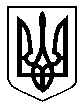 